Engine Mechanical Repair	Course No. 40216	Credit: 0.5Pathways and CIP Codes: Mobile Equipment Maintenance (47.9999) - Technology Strand I & IICourse Description: A technical level course that covers the tools, skills, and techniques required to perform base engine mechanical repair and testing. This includes engine removal, installation, and maintenance.Directions: The following competencies are required for full approval of this course. Check the appropriate number to indicate the level of competency reached for learner evaluation.RATING SCALE:4.	Exemplary Achievement: Student possesses outstanding knowledge, skills or professional attitude.3.	Proficient Achievement: Student demonstrates good knowledge, skills or professional attitude. Requires limited supervision.2.	Limited Achievement: Student demonstrates fragmented knowledge, skills or professional attitude. Requires close supervision.1.	Inadequate Achievement: Student lacks knowledge, skills or professional attitude.0.	No Instruction/Training: Student has not received instruction or training in this area.Benchmark 1: CompetenciesI certify that the student has received training in the areas indicated.Instructor Signature: 	For more information, contact:CTE Pathways Help Desk(785) 296-4908pathwayshelpdesk@ksde.org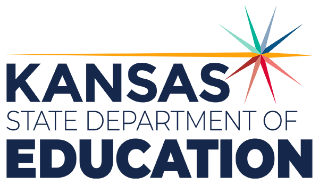 900 S.W. Jackson Street, Suite 102Topeka, Kansas 66612-1212https://www.ksde.orgThe Kansas State Department of Education does not discriminate on the basis of race, color, national origin, sex, disability or age in its programs and activities and provides equal access to any group officially affiliated with the Boy Scouts of America and other designated youth groups. The following person has been designated to handle inquiries regarding the nondiscrimination policies:	KSDE General Counsel, Office of General Counsel, KSDE, Landon State Office Building, 900 S.W. Jackson, Suite 102, Topeka, KS 66612, (785) 296-3201. Student name: Graduation Date:#DESCRIPTIONRATING1.1Correctly identify the parts and describe the operation of an internal combustion engine (diesel, gas, 2-stroke, 4-stroke).1.2Inspect engine assembly for fuel, oil, coolant, and other leaks; determine necessary action.1.3Disassemble and reassemble an internal combustion engine correctly, including finding engine torque and assembly specifications. This may be done in modules. (Example: Cylinder Head Gasket, valve train, and crankshaft).1.4Identify and safely use and maintain the tools needed to perform mechanical repairs, including precision measurement tools.1.5Identify the machining processes involved with engine mechanical repair.1.6Clean and inspect engine parts to determine their quality and usability, including magna-fluxing and dye testing.1.7Demonstrate knowledge of the removal and installation of an engine.1.8Inspect, repair, or service cooling and lubrication system components.1.9Demonstrate knowledge of broken fastener and thread repair techniques.1.10Demonstrate knowledge of the various types of gaskets, sealers, and thread lockers and their usages.